Dragi učenci,za ta teden sem vam pripravila tabelo 5x5, ki vsebuje vaje za hitrost, moč, vzdržljivost, ravnotežje in gibljivost. Za vsak dan v tednu imate druge vaje. Vaje lahko izvajate v poljubnem vrstnem redu. Vprašanja ali fotografije mi lahko pošljete na mail htjasa@gmail.com. Obilo zabave vam želim.PONEDELJEKTOREKSREDAČETRTEKPETEKHITROSTšprint 10m od črte do črte (vajo ponoviš 3x) 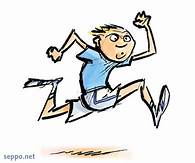 HITROST3x 10s hitro preskakovanje kolebnice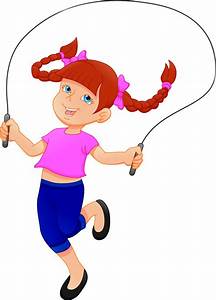 HITROST10x zvezdice (ponoviš 3x) 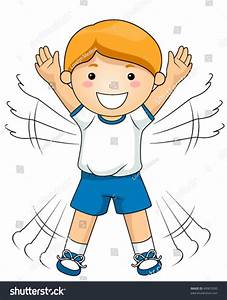 HITROSTŠprint 10m naprej do črte in 10m vzvratno nazaj (ponoviš 3x) 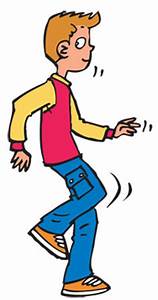 HITROST30 s visoki skiping (ponoviš 3x) 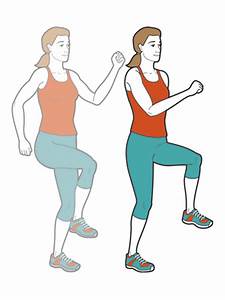 MOČ10x počepi (ponoviš 3x) 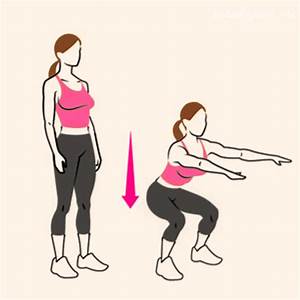 MOČ15s plank (ponoviš 3x) 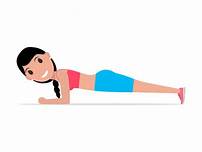 MOČ10x trebušnjaki (ponoviš 3x) 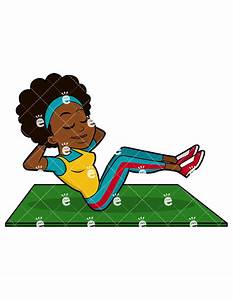 MOČ10x hrbtnjaki (ponoviš 3x) 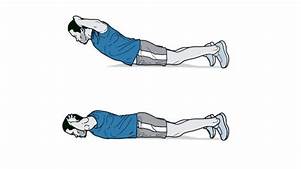 MOČHoja po vseh 4 10m (ponoviš 3x) 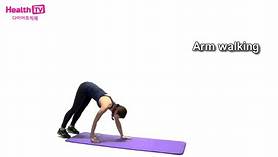 RAVNOTEŽJE1 min hoja po prstih (ponoviš 3x) 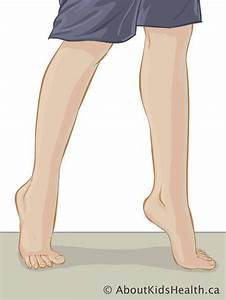 RAVNOTEŽJE1 min stoja na eni nogi in na drugi (ponoviš 3x) 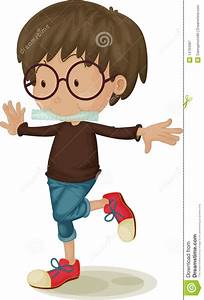 RAVNOTEŽJE1 min lastovka na eni in na drugi nogi (ponoviš 3x) 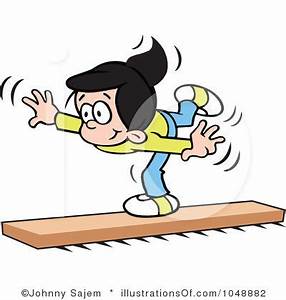 RAVNOTEŽJEHoja po robniku 10 m(ponoviš 3x) 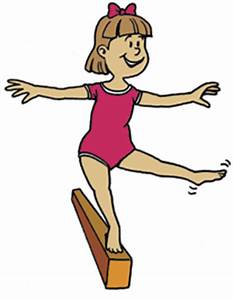 RAVNOTEŽJEStoja na rokah (pomagajo starši )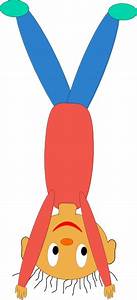 VZDRŽLJIVOSTKolesarjenje 30 min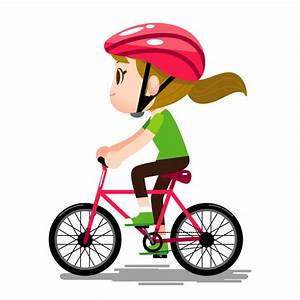 VZDRŽLJIVOSTPočasen tek 30 min (menjavanje hoja in tek) 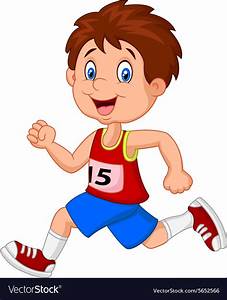 VZDRŽLJIVOSTRolanje 30 min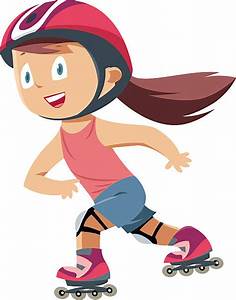 VZDRŽLJIVOSTHitra hoja 5km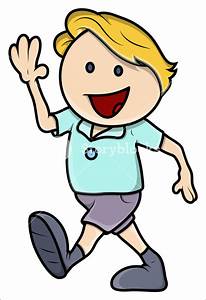 VZDRŽLJIVOSTTek v pogovornem tempu (menjavanje ritma hoja in tek) 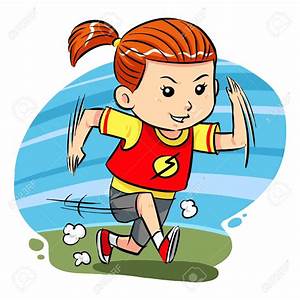 GIBLJIVOSTPredklon sede (držimo 30s )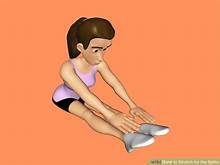 GIBLJIVOSTRazkoračna stoja, roke so v vzročenju (držimo 30s)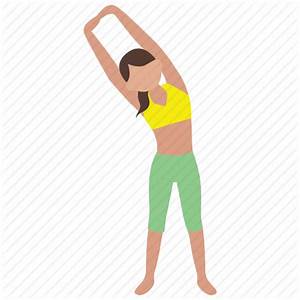 GIBLJIVOSTIzpadni korak v stran (vsaka noga 30s)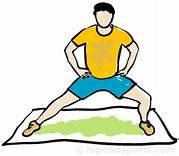 GIBLJIVOSTMetuljček (držimo 30s)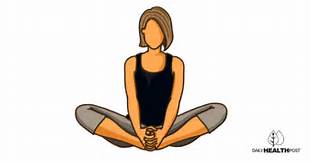 GIBLJIVOSTSed na kolenih, roke damo naprej (držimo 30s) 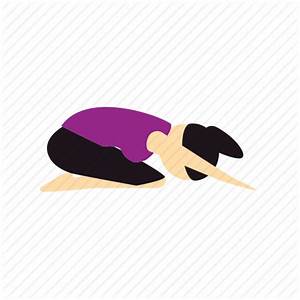 